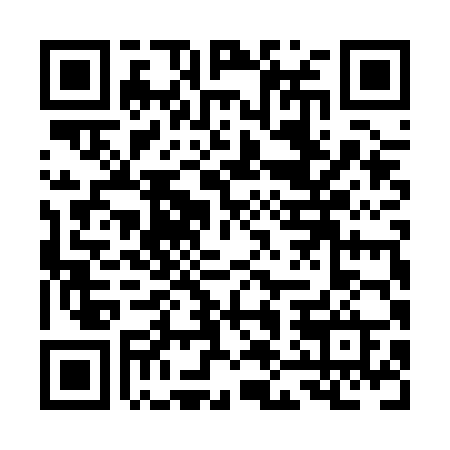 Prayer times for Saint-Thomas-de-Cloridorme, Quebec, CanadaMon 1 Jul 2024 - Wed 31 Jul 2024High Latitude Method: Angle Based RulePrayer Calculation Method: Islamic Society of North AmericaAsar Calculation Method: HanafiPrayer times provided by https://www.salahtimes.comDateDayFajrSunriseDhuhrAsrMaghribIsha1Mon2:224:1912:245:558:2810:262Tue2:224:2012:245:558:2810:263Wed2:224:2112:245:548:2710:264Thu2:234:2112:245:548:2710:265Fri2:234:2212:255:548:2710:256Sat2:244:2312:255:548:2610:257Sun2:244:2412:255:548:2510:258Mon2:254:2512:255:548:2510:259Tue2:254:2612:255:538:2410:2510Wed2:264:2712:255:538:2410:2411Thu2:264:2812:255:538:2310:2412Fri2:274:2912:265:528:2210:2413Sat2:284:3012:265:528:2110:2314Sun2:284:3112:265:518:2010:2315Mon2:294:3212:265:518:2010:2316Tue2:294:3312:265:518:1910:2217Wed2:304:3412:265:508:1810:2218Thu2:314:3512:265:508:1710:2119Fri2:314:3612:265:498:1610:2120Sat2:324:3712:265:488:1410:2021Sun2:334:3912:265:488:1310:1822Mon2:354:4012:265:478:1210:1623Tue2:384:4112:265:468:1110:1424Wed2:404:4212:265:468:1010:1225Thu2:424:4412:265:458:0810:0926Fri2:444:4512:265:448:0710:0727Sat2:474:4612:265:438:0610:0528Sun2:494:4812:265:438:0410:0329Mon2:514:4912:265:428:0310:0030Tue2:534:5012:265:418:029:5831Wed2:564:5212:265:408:009:55